Gefahrgutbeauftragtenverordnung (GGBV)SR  741.622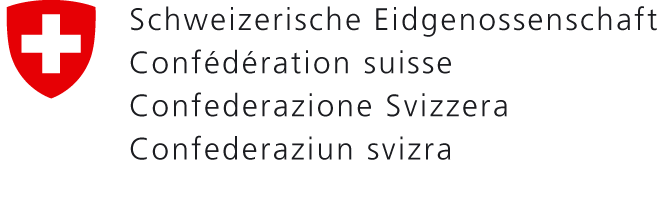 Rückmeldeblatt: Personalien Gefahrgutbeauftragte(r)Rückmeldeblatt: Personalien Gefahrgutbeauftragte(r)Absender:Einsenden an:Bundesamt für VerkehrCH-3003 BernPersonalien der oder des GefahrgutbeauftragtenName:			Vorname:		bzw. der oder des externen GefahrgutbeauftragtenName:			Vorname:		Strasse:		PLZ / Ort:		Personalien der oder des GefahrgutbeauftragtenName:			Vorname:		bzw. der oder des externen GefahrgutbeauftragtenName:			Vorname:		Strasse:		PLZ / Ort:		SchulungsnachweisPrüfungsdatum:	Prüfungsstelle:	Umfang der Ausbildung:Die oder der Gefahrgutbeauftragte ist ausgebildet und geprüft für (zutreffendes ankreuzen):Beförderung auf der StrasseBeförderung mit der Bahnbezüglich der folgenden Klassen nach ADRKlasse 1Klasse 2Klasse 7Klasse 3, 4.1, 4.3, 5.1, 6.1, 6.2,8, 9Klasse 3 UN-Nummer 1202, 1203, 1223 (Mineralölprodukte)SchulungsnachweisPrüfungsdatum:	Prüfungsstelle:	Umfang der Ausbildung:Die oder der Gefahrgutbeauftragte ist ausgebildet und geprüft für (zutreffendes ankreuzen):Beförderung auf der StrasseBeförderung mit der Bahnbezüglich der folgenden Klassen nach ADRKlasse 1Klasse 2Klasse 7Klasse 3, 4.1, 4.3, 5.1, 6.1, 6.2,8, 9Klasse 3 UN-Nummer 1202, 1203, 1223 (Mineralölprodukte)Ort, Datum: 			Unterschrift:		Ort, Datum: 			Unterschrift:		